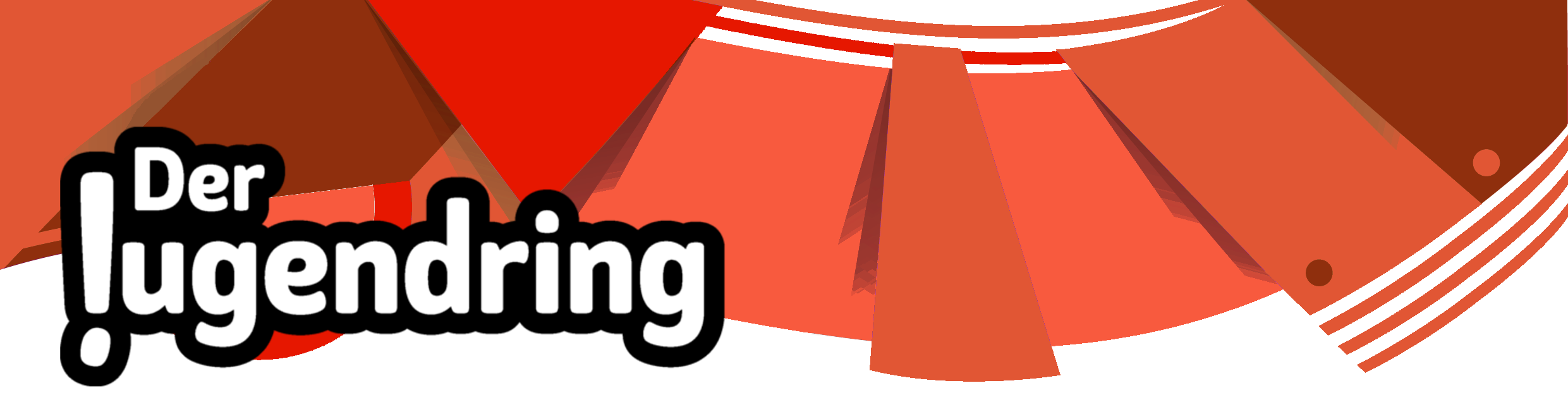 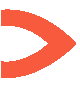 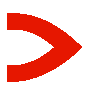 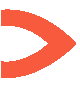 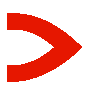 Antrag auf MitgliedschaftIch/wir beantrage/n hiermit auf Grundlage der Satzung und der Beitragsordnung vom 27.04.2017 (in der jeweils gültigen Fassung, abzurufen unter www.der-jugendring.de) die Mitgliedschaft als Vollmitglied im Der Jugendring e.V.□ als natürliche Person:□ als Organisation / juristische Person (die notwendigen Unterlagen wie Satzung, Gesellschaftervertrag o.ä. sowie ein Nachweis der Vertretungsberechtigung sind dem Antrag in Kopie beizufügen):Wir bevollmächtigen nachstehende Person, unsere Organisation / juristische Person gegenüber Der Jugendring e.V. zu vertreten und an den vereinsbezogenen Abstimmungen im Namen unserer Organisation / juristischen Person teilzunehmen.Wir legitimieren unsere/n Vertreter/in zukünftig für den Vorstand des Der Jugendring e.V. zu kandidieren: □ ja            □ neinDatenspeicherungWir sind einverstanden, dass Der Jugendring e.V. die von uns hier gemachten Angaben im Rahmen der Mitgliederverwaltung speichert und sie ausschließlich für vereinsinterne Zwecke verwendet. Änderungen meiner/unserer Angaben teile/n ich/wir dem Vereinsvorstand unverzüglich mit.□ Ich/wir möchte/n den kostenlosen Newsletter des Der Jugendring e.V. als Email erhalten.Ort, Datum:					rechtsverbindliche Unterschrift / Stempel: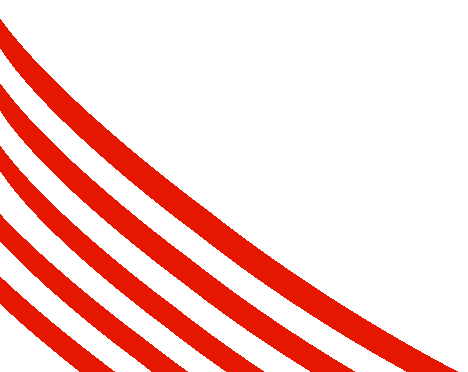 Vorname, NameStraße, Nr.PLZ, OrtTelefonEmailEintritt zumNameStraße, Nr.PLZ, OrtTelefonEmailEintritt zumVorname, NameTelefonEmail